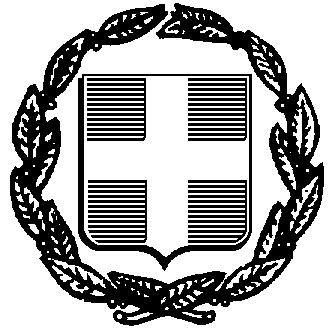 ΠΑΡΑΡΤΗΜΑ ΙΤΕΧΝΙΚΗ ΠΕΡΙΓΡΑΦΗ ΤΕΧΝΙΚΕΣ ΠΡΟΔΙΑΓΡΑΦΕΣ  ΕΝΔΕΙΚΤΙΚΟΣ ΠΡΟΫΠΟΛΟΓΙΣΜΟΣ1. ΓΕΝΙΚΑΜε την παρούσα μελέτη προβλέπεται η προμήθεια, τοποθέτηση και ζυγοστάθμιση καινούριων ελαστικών επισώτρων που απαιτούνται για την αντικατάσταση φθαρμένων σε οχήματα και μηχανήματα του Δήμου Τρικκαίων.Η τοποθέτηση και ζυγοστάθμιση των καινούριων ελαστικών θα γίνεται σε ειδικό και ασφαλή χώρο του προμηθευτή εντός των ορίων του Δήμου Τρικκαίων. Σε περιπτώσεις που ακινητοποιηθεί μηχάνημα ή όχημα λόγω μη κατάλληλου ελαστικού του και αποφασιστεί σχετική αντικατάσταση με αντίστοιχο καινούριο, επειδή τα μηχανήματα και οχήματα του Δήμου Τρικκαίων δουλεύουν 24ωρο, είναι απαραίτητο ο προμηθευτής να διαθέτει κατάλληλα οργανωμένο και εξοπλισμένο κινητό συνεργείο προκειμένου είτε η εν λόγω αντικατάσταση να γίνεται με ασφάλεια επιτόπου και οπουδήποτε του ζητηθεί εντός των ορίων του Δήμου Τρικκαίων (με εξαίρεση τα απορριμματοφόρα οχήματα της ανακύκλωσης για τα οποία η κάλυψη αυτή προεκτείνεται έως το χώρο της Π.Α.Δ.Υ.Θ. στο Αρτεσιανό Ν. Καρδίτσας), είτε αυτά να μεταβαίνουν με ασφάλεια από μόνα τους (κατόπιν σχετικής επέμβασης από τον προμηθευτή) στον προαναφερόμενο χώρο του για την εν λόγω αντικατάσταση.Ο προμηθευτής πρέπει να διαθέτει ετοιμοπαράδοτα τα ελαστικά που περιγράφονται στον παρακάτω Ενδεικτικό Προϋπολογισμό προκειμένου να προβεί στην άμεση τοποθέτησή τους (εντός 24ώρου το αργότερο από την παραγγελία τους από την αρμόδια Υπηρεσία του Δήμου Τρικκαίων). Μετά από συμφωνία του Δήμου Τρικκαίων με τον Ανάδοχο προμηθευτή, είναι δυνατή η αυξομείωση των ποσοτήτων (μόνο) των εν λόγω ειδών ελαστικών.Σε κάθε τοποθέτηση ελαστικού θα γίνεται απαραιτήτως ζυγοστάθμισή του.	Η παράδοση της προμήθειας θα είναι τμηματική καθ’ όλη τη διάρκεια ισχύος της σύμβασης ανάλογα με τις ανάγκες των Υπηρεσιών του Δήμου Τρικκαίων και θα ξεκινά από την υπογραφή της σχετικής Σύμβασης και για ένα (1) έτος ή έως την εξάντληση του συμβατικού ποσού, ακόμη κι αν δεν έχει παρέλθει το σχετικό συμβατικό χρονικό διάστημα. Η δαπάνη της προμηθείας ανέρχεται στο ποσό των 139.257,60 € συμπεριλαμβανομένου του Φ.Π.Α., είναι πολυετής και θα βαρύνει τους αντίστοιχους Κ.Α. των οικονομικών ετών 2021-2022, ανά υπηρεσία που ανήκουν τα οχήματα και αναλυτικά:Η ανωτέρω προμήθεια θα χρηματοδοτηθεί από ιδίους πόρους  του Δήμου Τρικκαίων.Η διαδικασία σύμβασης θα γίνει με ανοικτή ηλεκτρονική διαγωνιστική διαδικασία  κάτω των ορίων,  σύμφωνα με τις διατάξεις του Νόμου 4412/1016, όπως ισχύει σήμερα.Κριτήριο κατακύρωσης είναι η  πλέον συμφέρουσα από οικονομική άποψη προσφορά βάσει τιμής,  που θα δοθεί υπολογιζόμενη με το μεγαλύτερο ενιαίο ποσοστό έκπτωσης  επί τοις εκατό, επί των τιμών της μελέτης. 2. ΤΕΧΝΙΚΗ   ΠΕΡΙΓΡΑΦΗ2.1 Γενικά ΧαρακτηριστικάΤα χαρακτηριστικά καθώς και η χρήση για την οποία θα προορίζονται τα υπό προμήθεια ελαστικά επίσωστρα θα πρέπει να επιβεβαιώνονται από τον κατασκευαστή τους μέσω των καταλόγων οι οποίοι θα συνοδεύουν την προσφορά, καθώς και από τον τυχόν ιστότοπο του κατασκευαστή τους ο οποίος θα αναφέρεται στις προσφορές.Στην περίπτωση αναφοράς σε καταλόγους προμηθευτών ή ιστότοπους προμηθευτών οι οποίοι δεν είναι κατασκευαστές των ελαστικών της προσφοράς θα επισυνάπτεται και σχετική δήλωση του κατασκευαστή ή του νομίμου εκπροσώπου του στη χώρα με την οποία θα επιβεβαιώνεται η χρήση και οι προδιαγραφές των προσφερόμενων ελαστικών.2.2 Τεχνικές προδιαγραφές ελαστικώνΌλα τα υπό προμήθεια ελαστικά επίσωτρα που θα παραδοθούν θα είναι καινούρια, σε άριστη κατάσταση, τυποποιημένης σειράς παραγωγής, στερούμενα εργοστασιακών αστοχιών ελαττωμάτων ή παραμορφώσεων και κατάλληλα για χρήση σε κατευθυντήριους και κινητήριους τροχούς, καθώς και κατάλληλα για τις ελληνικές κλιματολογικές συνθήκες, κατά τους καλοκαιρινούς ή χειμερινούς μήνες, ως ελαστικά αυτών των κατηγοριών. Δεν γίνονται δεκτά αναγομωμένα ή βουλκανισμένα ελαστικά επίσωτρα.Η κατασκευή των ελαστικών θα είναι σύμφωνα με την προδιαγραφή E.T.R.T.O. Standards, (European Type and Rim Technical Organization - Τεχνικός Οργανισμός Ευρωπαϊκών Ελαστικών και Ζαντών) και την Οδηγία 92/23/EOK όπως τροποποιήθηκε με την 2005/11/ΕΟΚ/16-02-2005 σχετικά με τα ελαστικά των οχημάτων με κινητήρα και των ρυμουλκουμένων τους και με την εγκατάστασή τους σ' αυτά και σύμφωνα με τις τροποποιήσεις και συμπληρώσεις που ισχύουν σήμερα.Οι σημάνσεις (DOT) πρέπει να αναγράφονται σε ανάγλυφη μορφή και να έχουν αποτυπωθεί στα ελαστικά κατά το στάδιο της παραγωγικής διαδικασίας και όχι εκ των υστέρων στο ήδη έτοιμο τελικό προϊόν. Ελαστικά στα οποία δεν θα είναι ανάγλυφα ή εγχάρακτα αποτυπωμένες οι προβλεπόμενες σημάνσεις, δεν θα γίνονται δεκτά κατά την παραλαβή τους από την επιτροπή παραλαβής.Τα ελαστικά θα φέρουν έγκριση καταλληλότητας για την κυκλοφορία στην Ευρωπαϊκή Ένωση, που απεικονίζεται με το γράμμα Ε, όπου απαιτείται και προβλέπεται, εγγεγραμμένο σε κύκλο με ακολουθία ενός αριθμού που πιστοποιεί την συμμόρφωση στον κανονισμό αριθ.30 ή στον κανονισμό ECE R 54.Ο σκελετός (carcass) των υπό προμήθεια ελαστικών θα πρέπει να είναι RADIAL (ακτινωτή δομή μεταλλικού – χαλύβδινου –πλέγματος) ή ΛΙΝΑ (δέσμη λινών συνθετικών ινών) και θα ενισχύεται με μία ή περισσότερες περιμετρικές λωρίδες (breaker/belt) οι οποίες θα αποτελούνται από συνθετικές ίνες ή από πλέγμα χαλύβδινων συρμάτων. Οι διαστάσεις τους θα αναφέρονται στον πίνακα του Ενδεικτικού Προϋπολογισμού της παρούσας Μελέτης, αλλά αυτές όπως και η ύπαρξη ή όχι αεροθαλάμου (tubeless) θα ταιριάζουν με το αντίστοιχο ελαστικό προς αντικατάσταση και πρωτίστως θα συμφωνούν με τις υποδείξεις της αρμόδιας Υπηρεσίας του Δήμου Τρικκαίων. Όλα τα προαναφερόμενα ελαστικά θα είναι κατασκευασμένα από μίγμα φυσικού και συνθετικού ελαστικού. Τα ελαστικά επίσωτρα κατασκευής γόμας από νάιλον αποκλείονται. Το πέλμα τους θα εξασφαλίζει την καλύτερη δυνατή πρόσφυση με πολύ καλή χιλιομετρική απόδοση. Σε κάθε τοποθέτηση καινούριου ελαστικού θα γίνεται απαραιτήτως ζυγοστάθμισή του, για όποια οχήματα απαιτείται. Τα ελαστικά πρέπει να καλύπτουν τις απαιτήσεις ζυγοστάθμισης που προβλέπονται από την E.T.R.T.O, ενώ όταν εξετάζονται σύμφωνα με τα καθοριζόμενα στα ΑSΤΜ D-518 και ΑSΤΜ D-1149 ως προς την αντοχή τους στο όζον στατικά και δυναμικά, πρέπει να μην εμφανίζουν φθορές στην επιφάνεια τους.Τα ελαστικά επίσωτρα πρέπει να συμμορφώνονται με την Κοινοτική Οδηγία 89/459/16-07-1989 "Για την προσέγγιση των νομοθεσιών των κρατών μελών σχετικά με το βάθος των αυλακώσεων των ελαστικών ορισμένων κατηγοριών οχημάτων με κινητήρα και των ρυμουλκουμένων τους", και την Ελληνική νομοθεσία (Υπουργική Απόφαση υπ' αριθ.: 32496/1558/2003), Φ.Ε.Κ. 847/τ.Β/03 ή όποια νεώτερη σχετική νομοθεσία έχει τεθεί σε ισχύ.Οι στάθμες θορύβου των ελαστικών να είναι σύμφωνες με τις απαιτήσεις που καθορίζονται στο παράρτημα "V" της οδηγίας 2001/43/ΕΚ του Ευρωπαϊκού Κοινοβουλίου και του Συμβουλίου της 27ης Ιουνίου 2001 και θα πρέπει να έχουν έγκριση καταλληλότητας σύμφωνα με τον Κοινοτικό Κανονισμό ECE R.54 και την Ελληνική νομοθεσία, να αναγράφεται σ' αυτήν η έγκριση (Ε), η χώρα έγκρισης (αριθμός που δηλώνει τη χώρα) και ο αριθμός αναγνώρισης του ελαστικού.Τα ελαστικά των επιβατικών αυτοκινήτων, των φορτηγών αυτοκινήτων ή και μηχανημάτων έργου θα πρέπει να έχουν δείκτη ταχύτητας και δείκτη φορτίου, τουλάχιστον ίσο ή μεγαλύτερο από τον δείκτη ταχύτητας και δείκτη φορτίου που προκύπτει από τις οδηγίες του κατασκευαστή αναφορικά με την φόρτιση των αξόνων. Θα έχουν αντοχή ανάλογη της ανώτατης ταχύτητας των χερσαίων μέσων σύμφωνα με τις προδιαγραφές του κατασκευαστή, θα αναγράφουν τους δείκτες μέγιστης ταχύτητας (Speed Symbol-SS) και ικανότητας φόρτισης – φορτίου (Load Index-LI) και πρέπει να αντέχουν σε αποθήκευση ή σε λειτουργία, σε εύρος θερμοκρασιών από +52°C μέχρι -54 °C τουλάχιστον, χωρίς να παρουσιάζουν αλλοίωση, ρωγμές θραύσεις ή διαχωρισμό στα επί μέρους υλικά τους.Κατά την ημερομηνία παράδοσης των ελαστικών θα πρέπει να μην έχει συμπληρωθεί χρονικό διάστημα μεγαλύτερο των δώδεκα (12) μηνών από την ημερομηνία παραγωγής τους.2.3 Ειδικά1. Για κάθε προσφερόμενο τύπο ελαστικού απαιτείται η προσκόμιση τεχνικού φυλλαδίου, όπου θα απεικονίζονται τα τεχνικά χαρακτηριστικά του, πέλμα, διαστάσεις,  μέγιστη επιτρεπόμενη ταχύτητα, μέγιστο επιτρεπόμενο φορτίο (δείκτες φορτίου και ταχύτητας),  εργοστάσιο , χώρα παραγωγής κλπ.2. Οι υποψήφιοι προμηθευτές θα πρέπει να δηλώνουν στην τεχνική προσφορά τους ότι τηρείται ο κανονισμός της ετικετογράφησης CE 1222/2009 και ο νέος κανονισμός 2020/740, όπου αυτός απαιτείται. 3. Όλα τα ελαστικά θα έχουν πιστοποιητικό καταλληλότητας της κατασκευάστριας εταιρείας ISO 9000.4. Όλα τα ελαστικά θα έχουν βεβαίωση της κατασκευάστριας εταιρείας ότι αποτελούν επιλογή Ευρωπαίων, Η.Π.Α., Ιαπώνων και Κορεατών κατασκευαστών πλαισίων φορτηγών, 4Χ4, επιβατικών και λεωφορείων, ως ελαστικά πρώτης τοποθέτησης τελευταίας διετίας σε καινούρια οχήματα.5.   Για όποια ελαστικά απαιτείται, θα υπάρχει βεβαίωση της κατασκευάστριας εταιρείας πως καλύπτουν τις απαιτήσεις ζυγοστάθμισης, σύμφωνα με τα καθοριζόμενα στα ΑSΤΜ D-518 και ΑSΤΜ D-1149, ως προς την αντοχή τους στο όζον στατικά και δυναμικά, ώστε να μην εμφανίζουν φθορές στην επιφάνεια τους.6. Ο προμηθευτής πρέπει να προσκομίσει υπεύθυνη δήλωση ότι τα τεχνικά χαρακτηριστικά των προσφερόμενων ελαστικών ανταποκρίνονται πλήρως στις τεχνικές προδιαγραφές της παρούσας μελέτης (επί ποινή αποκλεισμού).7. Ο προμηθευτής πρέπει να προσκομίσει υπεύθυνη δήλωση για τον προσφερόμενο χρόνο εγγύησης καλής λειτουργίας, ο οποίος δεν θα είναι μικρότερος από ένα (1) έτος από την ημερομηνία της παραλαβής του ελαστικού από το Δήμο Τρικκαίων και θα δηλώνεται η υποχρέωση άμεσης αντικατάστασης ελαττωματικών ελαστικών (επί ποινή αποκλεισμού).8.  Ο προμηθευτής πρέπει να προσκομίσει υπεύθυνη δήλωση ότι τα ελαστικά του θα είναι ετοιμοπαράδοτα και θα παραδίδονται άμεσα (εντός 24ώρου από την παραγγελία τους από την αρμόδια Υπηρεσία του Δήμου Τρικκαίων οπότε και θα προβαίνει στην άμεση τοποθέτηση και ζυγοστάθμισή τους) και ότι θα διαθέτει κατάλληλα εξοπλισμένο και οργανωμένο κινητό συνεργείο προκειμένου να μεταφέρονται με ασφάλεια στο χώρο του τα οχήματα και τα μηχανήματα του Δήμου Τρικκαίων για αντικατάσταση ελαστικών οποτεδήποτε και από οπουδήποτε του ζητηθεί εντός των ορίων του Δήμου Τρικκαίων με εξαίρεση τα απορριμματοφόρα οχήματα της ανακύκλωσης για τα οποία η κάλυψη αυτή προεκτείνεται έως το χώρο της Π.Α.Δ.Υ.Θ. στο Αρτεσιανό Καρδίτσας.9. Ο προμηθευτής οφείλει να συλλέγει επιλεκτικά τα χρησιμοποιημένα ελαστικά και να έχει συνάψει σύμβαση με μία ή περισσότερες εξουσιοδοτημένες εταιρείες διαχείρισης στερεών αποβλήτων για τη σωστή επεξεργασία αυτών των κλασμάτων αποβλήτων.3. ΕΝΔΕΙΚΤΙΚΟΣ ΠΡΟΫΠΟΛΟΓΙΣΜΟΣ3. ΣΥΓΓΡΑΦΗ ΥΠΟΧΡΕΩΣΕΩΝΆρθρο 1ο: Αντικείμενο ΣυγγραφήςΗ παρούσα μελέτη αφορά την προμήθεια τοποθέτηση και ζυγοστάθμιση καινούριων ελαστικών επισώτρων που απαιτούνται για την αντικατάσταση φθαρμένων σε οχήματα και μηχανήματα του Δήμου Τρικκαίων.Άρθρο 2ο:Συνολικός Προϋπολογισμός Ο συνολικός προϋπολογισμός της δαπάνης είναι 139.257,60 ευρώ με Φ.Π.Α. και θα βαρύνει τους ΚΑ 20-6671.0002, 30-6671.0002, 35-6671.0002, 15-6671.0002 του οικονομικού έτους 2021 και 2022 του προϋπολογισμού του Δήμου Τρικκαίων.Άρθρο 3ο:Ισχύουσες διατάξειςΗ διενέργεια της διαδικασίας προμήθειας των παραπάνω ειδών, θα γίνει σύμφωνα με τις διατάξεις του 4412/2016, όπως ισχύει σήμερα.Άρθρο 4ο:Κριτήριο ΚατακύρωσηςΚριτήριο κατακύρωσης είναι η πλέον συμφέρουσα, από οικονομική άποψη, προσφορά βάσει τιμής,  που θα δοθεί υπολογιζόμενη με το μεγαλύτερο ενιαίο ποσοστό έκπτωσης  επί τοις εκατό, επί των τιμών της μελέτης. Άρθρο 5ο:Συμβατικά ΣτοιχείαΤα συμβατικά στοιχεία του διαγωνισμού είναι κατά σειράν ισχύος τα εξής:Η τεχνική περιγραφήΟ προϋπολογισμός μελέτηςΗ συγγραφή υποχρεώσεωνΆρθρο 6ο :Χρόνος εγγύησης - τεχνική υποστήριξηΟ χρόνος εγγύησης καλής και ασφαλούς λειτουργίας θα καθοριστεί με την προσφορά των διαγωνιζομένων και  επί ποινή αποκλεισμού δεν θα είναι μικρότερος από ένα (1) ημερολογιακό έτος από την ημερομηνία της παραλαβής τους από την αρμόδια επιτροπή του Δήμου Τρικκαίων ή μέχρι το όριο φθοράς αυτών και θα δηλώνεται η υποχρέωση άμεσης αντικατάστασης ελαττωματικών ελαστικών.Οι διαγωνιζόμενοι θα δηλώσουν λεπτομερώς τις καλύψεις που προσφέρει η προσφερόμενη εγγύηση.  Άρθρο 7ο  :Κυρώσεις - έκπτωση του ΑναδόχουΟ προμηθευτής που δεν προσέρχεται μέσα στην προθεσμία που του ορίστηκε στην ειδική πρόσκληση να υπογράψει τη σχετική σύμβαση κηρύσσεται υποχρεωτικά έκπτωτος από την κατακύρωση ή ανάθεση που έγινε στο όνομά του και από κάθε δικαίωμα που απορρέει από αυτήν.Για εκπρόθεσμη παράδοση υλικών, παρεκκλίσεις των παραδοθέντων υλικών από τις τεχνικές προδιαγραφές, απόρριψη υλικών από την αρμόδια επιτροπή παραλαβής, ισχύουν τα σχετικά άρθρα του Τμήματος ΙΙ (Διατάξεις για την εκτέλεση συμβάσεων προμήθειας αγαθών), του Τίτλου 3, του Κεφαλαίου ΙΙ, του Μέρους Β', (άρθρα 206 έως & 215), του Ν. 4412/2016.Άρθρο 8ο  :Πλημμελής κατασκευήΕφόσον η ποιότητα των ελαστικών επισώτρων δεν ανταποκρίνεται στους όρους της σύμβασης, ο Ανάδοχος είναι υποχρεωμένος να τα αντικαταστήσει σύμφωνα με τα οριζόμενα στο άρθρο 213 του Ν. 4412/2016.Άρθρο 9ο :ΠληρωμέςΗ πληρωμή του προμηθευτή θα γίνεται μετά από κάθε παράδοση και οριστική παραλαβή οποιουδήποτε είδους, μετά την έκδοση του σχετικού τιμολογίου, αφού εκδοθούν όλα τα νόμιμα δικαιολογητικά πληρωμής και στη συνέχεια ελεγχθούν αυτά από την αρμόδια για την προμήθεια Υπηρεσία και σύμφωνα με τα προβλεπόμενα στο άρθρο 200 του Ν. 4412/2016 και του Ν. 4152/2013/Α'107 όπως τυχόν έχουν τροποποιηθεί και σήμερα ισχύουν.Άρθρο 10ο :ΠαραλαβήΗ παραλαβή των υπό προμήθεια ελαστικών επισώτρων διενεργείται από την αρμόδια επιτροπή παρουσία του Αναδόχου προσωρινά για μακροσκοπικό έλεγχο και μετά οριστικά.Το κόστος για όλες τις εργαστηριακές εξετάσεις που τυχόν διενεργούνται κατά την εκτέλεση της σύμβασης βαρύνει τον προμηθευτήΓια την παραλαβή ισχύουν τα οριζόμενα στα άρθρα 208, 209, 213 & 214 του Ν. 4412/2016.Άρθρο 11ο:Χρόνος παράδοσηςΗ παράδοση της προμήθειας θα είναι τμηματική καθ’ όλη τη διάρκεια ισχύος της σύμβασης ανάλογα με τις ανάγκες των Υπηρεσιών του Δήμου Τρικκαίων.  Ο συμβατικός χρόνος παράδοσης των υλικών μπορεί να παρατείνεται ή να μετατίθεται, σύμφωνα με το  Άρθρο 206 του Ν. 4412/2016.Άρθρο 12ο  :Φόροι - τέλη - κρατήσειςΟ προμηθευτής υποχρεούται σε όλες τις νόμιμες κρατήσειςΕΛΛΗΝΙΚΗ ΔΗΜΟΚΡΑΤΙΑΝΟΜΟΣ ΤΡΙΚΑΛΩΝΔΗΜΟΣ ΤΡΙΚΚΑΙΩΝΔΙΕΥΘΥΝΣΗ ΑΝΤΑΠΟΔΟΤΙΚΩΝ ΥΠΗΡΕΣΙΩΝ                                 ΕΛΛΗΝΙΚΗ ΔΗΜΟΚΡΑΤΙΑΝΟΜΟΣ ΤΡΙΚΑΛΩΝΔΗΜΟΣ ΤΡΙΚΚΑΙΩΝΔΙΕΥΘΥΝΣΗ ΑΝΤΑΠΟΔΟΤΙΚΩΝ ΥΠΗΡΕΣΙΩΝ                                 Μ Ε Λ Ε Τ Η«ΠΡΟΜΗΘΕΙΑ ΕΛΑΣΤΙΚΩΝ ΕΠΙΣΩΤΡΩΝ ΓΙΑ ΤΑ ΟΧΗΜΑΤΑ ΚΑΙ ΜΗΧΑΝΗΜΑΤΑ ΤΟΥ ΔΗΜΟΥ ΤΡΙΚΚΑΙΩΝ»Κ.Α:  20-6671.0002,  30-6671.0002,  35-6671.0002,  15-6671.0002cpv:  34 35 00 00-5 «ελαστικά ελαφράς και βαρέας χρήσεως»     ΠροϋπολογισμόςΠροϋπολογισμόςΑξία χωρίς ΦΠΑ112.304,52     Φ.Π.Α. 24%26.953,08     Αξία με ΦΠΑ          139.257,60    K.A20212022ΣΥΝΟΛΟ20-6671.000220.000,0055.000,0075.000,0030-6671.000210.000,0030.000,0040.000,0035-6671.00025.000,0010.000,0015.000,0015-6671.00024.257,605.000,009.257,60 ΓΕΝΙΚΟ ΣΥΝΟΛΟ: ΓΕΝΙΚΟ ΣΥΝΟΛΟ: ΓΕΝΙΚΟ ΣΥΝΟΛΟ:139.257,60                Τρίκαλα, 9/11/2021Τρίκαλα, 9/11/2021ΣΥΝΤΑΧΘΗΚΕ/ΕΛΕΓΧΘΗΚΕΘΕΩΡΗΘΗΚΕΟ ΑΝΑΠΛ. ΠΡΟΪΣΤΑΜΕΝΟΣ ΤΜΗΜΑΤΟΣΑΝΑΠΛ.  ΠΡΟΪΣΤΑΜΕΝΟΣ Δ/ΣΗΣ      ΚΑΡΑΓΕΩΡΓΟΣ ΑΠΟΣΤΟΛΟΣΜΙΣΙΑΚΑΣ ΑΘΑΝΑΣΙΟΣΕΛΛΗΝΙΚΗ ΔΗΜΟΚΡΑΤΙΑΝΟΜΟΣ ΤΡΙΚΑΛΩΝΔΗΜΟΣ ΤΡΙΚΚΑΙΩΝΔΙΕΥΘΥΝΣΗ ΑΝΤΑΠΟΔΟΤΙΚΩΝ ΥΠΗΡΕΣΙΩΝ                                  Α/ΑΑΡΙΘΜΟΣ ΠΙΝΑΚΙΔΑΣΤΥΠΟΣ ΟΧΗΜΑΤΟΣΔΙΑΣΤΑΣΕΙΣ ΕΛΑΣΤΙΚΟΥΘΕΣΗ ΤΟΠΟΘΕΤΗΣΗΣΤΙΜΗ ΜΟΝ. ΧΩΡΙΣ ΦΠΑ1ΑΜ-56675ΦΟΡΤΗΓΟ ΜΕΣΑΙΟΥ ΤΥΠΟΥ 4Χ4365/80R20ΕΜΠΡΟΣ/ΠΙΣΩ Ή ΟΛΕΣ ΟΙ ΘΕΣΕΙΣ600,002ΑΜ-56945ΔΙΑΞΟΝΙΚΟΣ ΕΛΚΥΣΤΗΡΑΣ -ΤΡΑΚΤΕΡ16-9-34ΠΙΣΩ 485,002ΑΜ-56945ΔΙΑΞΟΝΙΚΟΣ ΕΛΚΥΣΤΗΡΑΣ -ΤΡΑΚΤΕΡ10-00-16 ΕΜΠΡΟΣ323,003ΑΜ-57375ΔΙΑΞΟΝΙΚΟΣ ΕΛΚΥΣΤΗΡΑΣ - ΧΛΟΟΚΟΠΤΙΚΟ265/70 R15ΕΜΠΡΟΣ/ΠΙΣΩ Ή ΟΛΕΣ ΟΙ ΘΕΣΕΙΣ170,004AM-57587ΔΙΑΞΟΝΙΚΟΣ ΕΛΚΥΣΤΗΡΑΣ - ΧΛΟΟΚΟΠΤΙΚΟ265/70 R15ΕΜΠΡΟΣ/ΠΙΣΩ Ή ΟΛΕΣ ΟΙ ΘΕΣΕΙΣ170,005AM-57593ΔΙΑΞΟΝΙΚΟΣ ΕΛΚΥΣΤΗΡΑΣ -ΤΡΑΚΤΕΡ11.00-16 ΕΜΠΡΟΣ385,005AM-57593ΔΙΑΞΟΝΙΚΟΣ ΕΛΚΥΣΤΗΡΑΣ -ΤΡΑΚΤΕΡ460/85R34 ΠΙΣΩ620,006AM-57689ΔΙΑΞΟΝΙΚΟΣ ΕΛΚΥΣΤΗΡΑΣ -ΤΡΑΚΤΕΡ280/70/16 ΕΜΠΡΟΣ325,006AM-57689ΔΙΑΞΟΝΙΚΟΣ ΕΛΚΥΣΤΗΡΑΣ -ΤΡΑΚΤΕΡ360/70/R24ΠΙΣΩ540,007AM-58240ΔΙΑΞΟΝΙΚΟΣ ΕΛΚΥΣΤΗΡΑΣ -ΤΡΑΚΤΕΡ600-12 ΕΜΠΡΟΣ435,007AM-58240ΔΙΑΞΟΝΙΚΟΣ ΕΛΚΥΣΤΗΡΑΣ -ΤΡΑΚΤΕΡ9-5-18ΠΙΣΩ346,008AM-58470ΔΙΑΞΟΝΙΚΟΣ ΕΛΚΥΣΤΗΡΑΣ -ΤΡΑΚΤΕΡ7,50-18ΕΜΠΡΟΣ/ΠΙΣΩ Ή ΟΛΕΣ ΟΙ ΘΕΣΕΙΣ270,009KΗΗ-3598ΕΠΙΒΑΤΙΚΟ165/65 R14ΕΜΠΡΟΣ/ΠΙΣΩ Ή ΟΛΕΣ ΟΙ ΘΕΣΕΙΣ241,0010KΗΗ-3556ΦΟΡΤΗΓΟ ΑΠΟΡΡΙΜΜΑΤΟΦΟΡΟ245/70/19,5ΕΜΠΡΟΣ340,0010KΗΗ-3556ΦΟΡΤΗΓΟ ΑΠΟΡΡΙΜΜΑΤΟΦΟΡΟ245/70/19,5ΠΙΣΩ340,0011KΗΗ-3569ΦΟΡΤΗΓΟ ΤΡΑΚΤΟΡΑΣ315/80R22,5 ΕΜΠΡΟΣ485,0011KΗΗ-3569ΦΟΡΤΗΓΟ ΤΡΑΚΤΟΡΑΣ385/65R22,5ΠΙΣΩ450,0012KΗΗ-3582ΛΕΩΦΟΡΕΙΟ225/75R16ΕΜΠΡΟΣ/ΠΙΣΩ Ή ΟΛΕΣ ΟΙ ΘΕΣΕΙΣ320,0013KΗΗ-3583ΦΟΡΤΗΓΟ295/80R 22,5ΕΜΠΡΟΣ/ΠΙΣΩ Ή ΟΛΕΣ ΟΙ ΘΕΣΕΙΣ420,0014KΗΙ-2296ΕΠΙΒΑΤΙΚΟ185/65 R14ΕΜΠΡΟΣ/ΠΙΣΩ Ή ΟΛΕΣ ΟΙ ΘΕΣΕΙΣ241,0015KΗΙ-2297ΦΟΡΤΗΓΟ ΑΠΟΡΡΙΜΜΑΤΟΦΟΡΟ315/80R 22,5 ΕΜΠΡΟΣ420,0015KΗΙ-2297ΦΟΡΤΗΓΟ ΑΠΟΡΡΙΜΜΑΤΟΦΟΡΟ315/80R22,5 ΠΙΣΩ430,0016KΗΙ-2298ΗΜΙΦΟΡΤΗΓΟ PICK UP205R16ΕΜΠΡΟΣ/ΠΙΣΩ Ή ΟΛΕΣ ΟΙ ΘΕΣΕΙΣ270,0017KΗΙ-4272ΕΠΙΒΑΤΙΚΟ185/65R14ΕΜΠΡΟΣ/ΠΙΣΩ Ή ΟΛΕΣ ΟΙ ΘΕΣΕΙΣ180,0018ΚΗΙ-4279ΕΠΙΒΑΤΙΚΟ185/65R15ΕΜΠΡΟΣ/ΠΙΣΩ Ή ΟΛΕΣ ΟΙ ΘΕΣΕΙΣ190,0019ΚΗΙ-5310ΕΠΙΒΑΤΙΚΟ195/65R15ΕΜΠΡΟΣ/ΠΙΣΩ Ή ΟΛΕΣ ΟΙ ΘΕΣΕΙΣ250,0020ΚΗΙ-5316ΦΟΡΤΗΓΟ ΑΠΟΡΡΙΜΜΑΤΟΦΟΡΟ315/80R22,5 ΕΜΠΡΟΣ420,0020ΚΗΙ-5316ΦΟΡΤΗΓΟ ΑΠΟΡΡΙΜΜΑΤΟΦΟΡΟ315/80R22,5 ΠΙΣΩ430,0021ΚΗΙ-5322ΦΟΡΤΗΓΟ ΑΠΟΡΡΙΜΜΑΤΟΦΟΡΟ295/80R22,5 ΕΜΠΡΟΣ390,0021ΚΗΙ-5322ΦΟΡΤΗΓΟ ΑΠΟΡΡΙΜΜΑΤΟΦΟΡΟ295/80R22,5 ΠΙΣΩ400,0022ΚΗΙ-5323ΗΜΙΦΟΡΤΗΓΟ PICK UP195R14ΕΜΠΡΟΣ/ΠΙΣΩ Ή ΟΛΕΣ ΟΙ ΘΕΣΕΙΣ270,0023ΚΗΙ-5324ΗΜΙΦΟΡΤΗΓΟ PICK UP205/60R15ΕΜΠΡΟΣ/ΠΙΣΩ Ή ΟΛΕΣ ΟΙ ΘΕΣΕΙΣ260,0024ΚΗΙ-5325ΦΟΡΤΗΓΟ ΑΠΟΡΡΙΜΜΑΤΟΦΟΡΟ225/75R17,5 ΕΜΠΡΟΣ360,0024ΚΗΙ-5325ΦΟΡΤΗΓΟ ΑΠΟΡΡΙΜΜΑΤΟΦΟΡΟ225/75R17,5 ΠΙΣΩ360,0025ΚΗΙ-5326ΕΠΙΒΑΤΙΚΟ205/55R16ΕΜΠΡΟΣ/ΠΙΣΩ Ή ΟΛΕΣ ΟΙ ΘΕΣΕΙΣ241,0026ΚΗΙ-5327ΕΠΙΒΑΤΙΚΟ205/55R16ΕΜΠΡΟΣ/ΠΙΣΩ Ή ΟΛΕΣ ΟΙ ΘΕΣΕΙΣ241,0027ΚΗΙ-5329ΕΠΙΒΑΤΙΚΟ 205/70R 15ΕΜΠΡΟΣ/ΠΙΣΩ Ή ΟΛΕΣ ΟΙ ΘΕΣΕΙΣ270,0028ΚΗΙ-5330ΦΟΡΤΗΓΟ ΑΠΟΡΡΙΜΜΑΤΟΦΟΡΟ295/80R22,5ΕΜΠΡΟΣ390,0028ΚΗΙ-5330ΦΟΡΤΗΓΟ ΑΠΟΡΡΙΜΜΑΤΟΦΟΡΟ295/80R22,5 ΠΙΣΩ400,0029ΚΗΙ-5331ΕΠΙΒΑΤΙΚΟ205/55R16ΕΜΠΡΟΣ/ΠΙΣΩ Ή ΟΛΕΣ ΟΙ ΘΕΣΕΙΣ241,0030ΚΗΙ-5332ΕΠΙΒΑΤΙΚΟ 205/70R15ΕΜΠΡΟΣ/ΠΙΣΩ Ή ΟΛΕΣ ΟΙ ΘΕΣΕΙΣ230,0031ΚΗΙ-5333ΗΜΙΦΟΡΤΗΓΟ ΚΛΕΙΣΤΟΥ ΤΥΠΟΥ205/65R 16CΕΜΠΡΟΣ/ΠΙΣΩ Ή ΟΛΕΣ ΟΙ ΘΕΣΕΙΣ180,0032ΚΗΙ-5334ΕΠΙΒΑΤΙΚΟ175/70R13ΕΜΠΡΟΣ/ΠΙΣΩ Ή ΟΛΕΣ ΟΙ ΘΕΣΕΙΣ250,0033ΚΗΙ-5335ΕΠΙΒΑΤΙΚΟ 205/70R15ΕΜΠΡΟΣ/ΠΙΣΩ Ή ΟΛΕΣ ΟΙ ΘΕΣΕΙΣ270,0034ΚΗΙ-5336ΕΠΙΒΑΤΙΚΟ 205/70R15ΕΜΠΡΟΣ/ΠΙΣΩ Ή ΟΛΕΣ ΟΙ ΘΕΣΕΙΣ270,0035ΚΗΙ-8151ΦΟΡΤΗΓΟ ΜΙΚΡΟ ΑΝΑΤΡΕΠΟΜΕΝΟ155R12ΕΜΠΡΟΣ/ΠΙΣΩ Ή ΟΛΕΣ ΟΙ ΘΕΣΕΙΣ250,0036ΚΗΙ-8152ΦΟΡΤΗΓΟ ΜΙΚΡΟ ΑΝΑΤΡΕΠΟΜΕΝΟ175R13ΕΜΠΡΟΣ/ΠΙΣΩ Ή ΟΛΕΣ ΟΙ ΘΕΣΕΙΣ250,0037ΚΗΙ-8160ΦΟΡΤΗΓΟ (ΤΡΑΚΤΟΡΑΣ)385/65R22,5 ΕΜΠΡΟΣ560,0037ΚΗΙ-8160ΦΟΡΤΗΓΟ (ΤΡΑΚΤΟΡΑΣ)385/65R22,5 ΠΙΣΩ580,0038ΚΗΙ-8165ΕΠΙΒΑΤΙΚΟ 205/70R15 CΕΜΠΡΟΣ/ΠΙΣΩ Ή ΟΛΕΣ ΟΙ ΘΕΣΕΙΣ270,0039ΚΗΙ-8168ΗΜΙΦΟΡΤΗΓΟ 195R14CΕΜΠΡΟΣ/ΠΙΣΩ Ή ΟΛΕΣ ΟΙ ΘΕΣΕΙΣ270,0040ΚΗΙ-8171ΦΟΡΤΗΓΟ ΑΠΟΡΡΙΜΜΑΤΟΦΟΡΟ315/70R22,5 ΕΜΠΡΟΣ400,0040ΚΗΙ-8171ΦΟΡΤΗΓΟ ΑΠΟΡΡΙΜΜΑΤΟΦΟΡΟ315/70R22,6ΠΙΣΩ420,0041ΚΗΙ-8172ΦΟΡΤΗΓΟ ΑΠΟΡΡΙΜΜΑΤΟΦΟΡΟ315/70R22,5 ΕΜΠΡΟΣ400,0041ΚΗΙ-8172ΦΟΡΤΗΓΟ ΑΠΟΡΡΙΜΜΑΤΟΦΟΡΟ315/70R22,6ΠΙΣΩ420,0042ΚΗΙ-8175ΦΟΡΤΗΓΟ ΑΠΟΡΡΙΜΜΑΤΟΦΟΡΟ285/70R19,5 ΕΜΠΡΟΣ400,0042ΚΗΙ-8175ΦΟΡΤΗΓΟ ΑΠΟΡΡΙΜΜΑΤΟΦΟΡΟ285/70R19,5 ΠΙΣΩ420,0043ΚΗΙ-8176ΦΟΡΤΗΓΟ ΑΠΟΡΡΙΜΜΑΤΟΦΟΡΟ285/70R19,5 ΕΜΠΡΟΣ400,0043ΚΗΙ-8176ΦΟΡΤΗΓΟ ΑΠΟΡΡΙΜΜΑΤΟΦΟΡΟ285/70R19,5 ΠΙΣΩ420,0044ΚΗΥ-3101ΗΜΙΦΟΡΤΗΓΟ ΚΛΕΙΣΤΟΥ ΤΥΠΟΥ195R14ΕΜΠΡΟΣ/ΠΙΣΩ Ή ΟΛΕΣ ΟΙ ΘΕΣΕΙΣ270,0045ΑΜ 56477ΜΕΣΑΙΟ ΦΟΡΤΗΓΟ 4Χ4365/80R20ΕΜΠΡΟΣ/ΠΙΣΩ Ή ΟΛΕΣ ΟΙ ΘΕΣΕΙΣ610,0046ΚΗΥ-3103ΦΟΡΤΗΓΟ ΑΝΑΤΡΕΠΟΜΕΝΟ315/80R22,5 ΕΜΠΡΟΣ420,0046ΚΗΥ-3103ΦΟΡΤΗΓΟ ΑΝΑΤΡΕΠΟΜΕΝΟ315/80R22,5 ΠΙΣΩ400,0047ΚΗΗ-8586ΦΟΡΤΗΓΟ ΑΝΑΤΡΕΠΟΜΕΝΟ215/75 R 17,5ΕΜΠΡΟΣ/ΠΙΣΩ Ή ΟΛΕΣ ΟΙ ΘΕΣΕΙΣ340,0048ΚΗΥ-3105ΦΟΡΤΗΓΟ ΑΝΑΤΡΕΠΟΜΕΝΟ315/80R22,5ΕΜΠΡΟΣ/ΠΙΣΩ Ή ΟΛΕΣ ΟΙ ΘΕΣΕΙΣ420,0049ΚΗΥ-3112ΗΜΙΦΟΡΤΗΓΟ185R14ΕΜΠΡΟΣ/ΠΙΣΩ Ή ΟΛΕΣ ΟΙ ΘΕΣΕΙΣ260,0050ΚΗΥ-3113ΗΜΙΦΟΡΤΗΓΟ185R14ΕΜΠΡΟΣ/ΠΙΣΩ Ή ΟΛΕΣ ΟΙ ΘΕΣΕΙΣ260,0051ΚΗΥ-3115ΦΟΡΤΗΓΟ ΑΝΑΤΡΕΠΟΜΕΝΟ185R14ΕΜΠΡΟΣ/ΠΙΣΩ Ή ΟΛΕΣ ΟΙ ΘΕΣΕΙΣ260,0052ΚΗΥ-3116ΦΟΡΤΗΓΟ295/80R22,5 ΕΜΠΡΟΣ390,0052ΚΗΥ-3116ΦΟΡΤΗΓΟ295/80R22,5 ΠΙΣΩ400,0053ΚΗΥ-3162ΦΟΡΤΗΓΟ295/80R22,5 ΕΜΠΡΟΣ390,0053ΚΗΥ-3162ΦΟΡΤΗΓΟ295/80R22,5 ΠΙΣΩ400,0054ΚΗΥ-3121ΦΟΡΤΗΓΟ315/80R22,5ΕΜΠΡΟΣ420,0054ΚΗΥ-3121ΦΟΡΤΗΓΟ13R22,5 ΠΙΣΩ350,0055ΚΗΥ-3164ΦΟΡΤΗΓΟ315/80R22,5 ΕΜΠΡΟΣ420,0055ΚΗΥ-3164ΦΟΡΤΗΓΟ315/80R22,5 ΠΙΣΩ400,0056ΚΗΥ-3183ΦΟΡΤΗΓΟ315/80R22,5 ΕΜΠΡΟΣ420,0056ΚΗΥ-3183ΦΟΡΤΗΓΟ315/80R22,5 ΠΙΣΩ400,0057ΚΗΥ-5458ΦΟΡΤΗΓΟ ΑΝΑΤΡΕΠΟΜΕΝΟ315/80R22,5 ΕΜΠΡΟΣ420,0057ΚΗΥ-5458ΦΟΡΤΗΓΟ ΑΝΑΤΡΕΠΟΜΕΝΟ315/80R22,5 ΠΙΣΩ400,0058ΚΗΥ-5488ΦΟΡΤΗΓΟ ΑΠΟΡΡΙΜΜΑΤΟΦΟΡΟ315/80R22,5 ΕΜΠΡΟΣ420,0058ΚΗΥ-5488ΦΟΡΤΗΓΟ ΑΠΟΡΡΙΜΜΑΤΟΦΟΡΟ315/80R22,5 ΠΙΣΩ400,0059ΚΗΥ-5489ΦΟΡΤΗΓΟ ΑΠΟΡΡΙΜΜΑΤΟΦΟΡΟ315/80R22,5 ΕΜΠΡΟΣ420,0059ΚΗΥ-5489ΦΟΡΤΗΓΟ ΑΠΟΡΡΙΜΜΑΤΟΦΟΡΟ315/80R22,5 ΠΙΣΩ400,0060ΚΗΥ-5498ΦΟΡΤΗΓΟ315/80R22,5 ΕΜΠΡΟΣ420,0060ΚΗΥ-5498ΦΟΡΤΗΓΟ315/80R22,5 ΠΙΣΩ400,0061ΚΗΥ-5434ΦΟΡΤΗΓΟ ΑΠΟΡΡΙΜΜΑΤΟΦΟΡΟ12R22,5 ΕΜΠΡΟΣ320,0061ΚΗΥ-5434ΦΟΡΤΗΓΟ ΑΠΟΡΡΙΜΜΑΤΟΦΟΡΟ12R22,5 ΠΙΣΩ330,0062ΚΗΥ-5457ΦΟΡΤΗΓΟ 11R22,5 ΕΜΠΡΟΣ430,0062ΚΗΥ-5457ΦΟΡΤΗΓΟ 11R22,5 ΠΙΣΩ450,0063ΚΗΥ-5465ΦΟΡΤΗΓΟ ΑΝΑΤΡΕΠΟΜΕΝΟ11R22,5 ΕΜΠΡΟΣ430,0063ΚΗΥ-5465ΦΟΡΤΗΓΟ ΑΝΑΤΡΕΠΟΜΕΝΟ11R22,5 ΠΙΣΩ450,0064 ΚΗΥ-5480ΕΠΙΒΑΤΙΚΟ185/65R14ΕΜΠΡΟΣ/ΠΙΣΩ Ή ΟΛΕΣ ΟΙ ΘΕΣΕΙΣ250,00 65ΚΗΥ-5481ΗΜΙΦΟΡΤΗΓΟ PICK UP205/80R16ΕΜΠΡΟΣ/ΠΙΣΩ Ή ΟΛΕΣ ΟΙ ΘΕΣΕΙΣ200,00 66ΚΗΥ-5491ΗΜΙΦΟΡΤΗΓΟ 235/75R15ΕΜΠΡΟΣ/ΠΙΣΩ Ή ΟΛΕΣ ΟΙ ΘΕΣΕΙΣ270,00 67ΚΥ-1312ΔΙΚΥΚΛΟ3.50-10ΕΜΠΡΟΣ/ΠΙΣΩ Ή ΟΛΕΣ ΟΙ ΘΕΣΕΙΣ230,00 68ΚΥ-870ΔΙΚΥΚΛΟ 3.50-10ΕΜΠΡΟΣ/ΠΙΣΩ Ή ΟΛΕΣ ΟΙ ΘΕΣΕΙΣ230,00 69ΜΕ-106024ΦΟΡΤΗΓΟ225/75R17,5ΕΜΠΡΟΣ/ΠΙΣΩ Ή ΟΛΕΣ ΟΙ ΘΕΣΕΙΣ360,00 70ΜΕ-111514ΦΟΡΤΗΓΟ (καλαθοφόρο) 225/75R17,5ΕΜΠΡΟΣ/ΠΙΣΩ Ή ΟΛΕΣ ΟΙ ΘΕΣΕΙΣ360,00 71ΜΕ-108154ΜΗΧΑΝΗΜΑ (Σκαπτικό)16.9-24ΕΜΠΡΟΣ/ΠΙΣΩ Ή ΟΛΕΣ ΟΙ ΘΕΣΕΙΣ530,00 72ΜΕ-63599ΜΗΧΑΝΗΜΑ (Σκαπτικό)16.9-24ΕΜΠΡΟΣ/ΠΙΣΩ Ή ΟΛΕΣ ΟΙ ΘΕΣΕΙΣ530,00 73ΜΕ-113398ΦΟΡΤΗΓΟ 285/70R19,5ΕΜΠΡΟΣ/ΠΙΣΩ Ή ΟΛΕΣ ΟΙ ΘΕΣΕΙΣ415,00 74ΜΕ-120353ΜΗΧΑΝΗΜΑ 14.00-24ΕΜΠΡΟΣ/ΠΙΣΩ Ή ΟΛΕΣ ΟΙ ΘΕΣΕΙΣ550,00 75ΜΕ-48578ΜΗΧΑΝΗΜΑ  (Διαμορφωτής γαιών)14.00-24ΕΜΠΡΟΣ/ΠΙΣΩ Ή ΟΛΕΣ ΟΙ ΘΕΣΕΙΣ550,00 76ΜΕ-59980ΜΗΧΑΝΗΜΑ  (Διαμορφωτής γαιών)14.00-24ΕΜΠΡΟΣ/ΠΙΣΩ Ή ΟΛΕΣ ΟΙ ΘΕΣΕΙΣ550,00 77ΜΕ-120354ΜΗΧΑΝΗΜΑ (Σκαπτικό)10.00-20 ΕΜΠΡΟΣ/ΠΙΣΩ Ή ΟΛΕΣ ΟΙ ΘΕΣΕΙΣ380,00 78ΜΕ-120358ΜΗΧΑΝΗΜΑ (Σάρωθρο)185/60R14ΕΜΠΡΟΣ/ΠΙΣΩ Ή ΟΛΕΣ ΟΙ ΘΕΣΕΙΣ100,00 79ΜΕ-48580ΜΗΧΑΝΗΜΑ (Φορτωτής)17.5-25ΕΜΠΡΟΣ/ΠΙΣΩ Ή ΟΛΕΣ ΟΙ ΘΕΣΕΙΣ700,00 80ΜΕ-48581ΜΗΧΑΝΗΜΑ (Οδοστρωτήρας)23.1-26ΕΜΠΡΟΣ/ΠΙΣΩ Ή ΟΛΕΣ ΟΙ ΘΕΣΕΙΣ700,00 81ΜΕ-52842ΜΗΧΑΝΗΜΑ  (Διαμορφωτής γαιών)14.00-24/16 PRΕΜΠΡΟΣ/ΠΙΣΩ Ή ΟΛΕΣ ΟΙ ΘΕΣΕΙΣ560,00 82ΜΕ-60003ΜΗΧΑΝΗΜΑ (σκαπτικό)12.5/80-18 ΕΜΠΡΟΣ310,00 82ΜΕ-60003ΜΗΧΑΝΗΜΑ (σκαπτικό)16.9-28 ΠΙΣΩ530,00 83ΜΕ-60032ΜΗΧΑΝΗΜΑ (Σάρωθρο)10R22,5ΕΜΠΡΟΣ/ΠΙΣΩ Ή ΟΛΕΣ ΟΙ ΘΕΣΕΙΣ510,00 84ΜΕ-63528ΜΗΧΑΝΗΜΑ (Φορτωτής)20.5R25ΕΜΠΡΟΣ/ΠΙΣΩ Ή ΟΛΕΣ ΟΙ ΘΕΣΕΙΣ1.030,00 85ΜΕ-63597ΜΗΧΑΝΗΜΑ  (Διαμορφωτής γαιών)13.00-24ΕΜΠΡΟΣ/ΠΙΣΩ Ή ΟΛΕΣ ΟΙ ΘΕΣΕΙΣ500,00 86ΜΕ-88530ΜΗΧΑΝΗΜΑ (Σάρωθρο)195/65R 14ΕΜΠΡΟΣ/ΠΙΣΩ Ή ΟΛΕΣ ΟΙ ΘΕΣΕΙΣ120,00 87ΜΕ-91158ΜΗΧΑΝΗΜΑ (σκαπτικό)12.5/80-18 ΕΜΠΡΟΣ320,00 87ΜΕ-91158ΜΗΧΑΝΗΜΑ (σκαπτικό)18.4-26 ΠΙΣΩ500,00 88ΜΕ-91170ΜΗΧΑΝΗΜΑ (καδοπλυντήριο)305/70R19,5 ΕΜΠΡΟΣ510,00 89ΜΕ-91170ΜΗΧΑΝΗΜΑ (καδοπλυντήριο)305/70R19,5ΠΙΣΩ520,00 80ΜΕ-92399ΜΗΧΑΝΗΜΑ (σκαπτικό τύπου BOBCAT)10-16,5ΕΜΠΡΟΣ/ΠΙΣΩ Ή ΟΛΕΣ ΟΙ ΘΕΣΕΙΣ310,00 91ΜΕ-92398MHXANHMA (Σκαπτικό)12.5/80-18ΕΜΠΡΟΣ/ΠΙΣΩ Ή ΟΛΕΣ ΟΙ ΘΕΣΕΙΣ350,00 92ΝΖΜ-1206ΔΙΚΥΚΛΟ90/90-10 ΕΜΠΡΟΣ80,00 92ΝΖΜ-1206ΔΙΚΥΚΛΟ90/100-10  ΠΙΣΩ107,0093 ΤΚΕ-805ΔΙΚΥΚΛΟ90/90-21 ΕΜΠΡΟΣ105,0093 ΤΚΕ-805ΔΙΚΥΚΛΟ120/90-17 ΠΙΣΩ100,00 74ΤΚΕ-806ΔΙΚΥΚΛΟ90/90-21 ΕΜΠΡΟΣ105,00 74ΤΚΕ-806ΔΙΚΥΚΛΟ120/90-17 ΠΙΣΩ100,00 95ΚΗΗ-8580ΕΠΙΒΑΤΙΚΟ175/85R14ΕΜΠΡΟΣ/ΠΙΣΩ Ή ΟΛΕΣ ΟΙ ΘΕΣΕΙΣ105,00 96ΚΗΗ-8584ΗΜΙΦΟΡΤΗΓΟ PICK UP195/80R15ΕΜΠΡΟΣ/ΠΙΣΩ Ή ΟΛΕΣ ΟΙ ΘΕΣΕΙΣ260,00 97ΚΗΗ-8573ΗΜΙΦΟΡΤΗΓΟ PICK UP195/70R15ΕΜΠΡΟΣ/ΠΙΣΩ Ή ΟΛΕΣ ΟΙ ΘΕΣΕΙΣ260,00 98ΚΗΗ-8577ΛΕΩΦΟΡΕΙΟ225/65R16 CΕΜΠΡΟΣ/ΠΙΣΩ Ή ΟΛΕΣ ΟΙ ΘΕΣΕΙΣ290,00 99ΚΗΗ-8579ΗΜΙΦΟΡΤΗΓΟ PICK UP165/70R13ΕΜΠΡΟΣ/ΠΙΣΩ Ή ΟΛΕΣ ΟΙ ΘΕΣΕΙΣ250,00 100ΚΗΗ-8578ΗΜΙΦΟΡΤΗΓΟ PICK UP175/70R13ΕΜΠΡΟΣ/ΠΙΣΩ Ή ΟΛΕΣ ΟΙ ΘΕΣΕΙΣ250,00101 ΚΗΗ-8585ΛΕΩΦΟΡΕΙΟ225/65R16 CΕΜΠΡΟΣ/ΠΙΣΩ Ή ΟΛΕΣ ΟΙ ΘΕΣΕΙΣ260,00 102ΤΚΡ-7943ΕΠΙΒΑΤΙΚΟ 225/65R17ΕΜΠΡΟΣ/ΠΙΣΩ Ή ΟΛΕΣ ΟΙ ΘΕΣΕΙΣ250,00 103ΤΝΒ-270ΔΙΚΥΚΛΟ120/70/17 ΕΜΠΡΟΣ225,00 103ΤΝΒ-270ΔΙΚΥΚΛΟ160/60/17 ΠΙΣΩ280,00 104ΤΝΒ-271ΔΙΚΥΚΛΟ120/70/17 ΕΜΠΡΟΣ225,00 104ΤΝΒ-271ΔΙΚΥΚΛΟ160/60/17 ΠΙΣΩ280,00 105ΚΗΗ-6667ΗΜΙΦΟΡΤΗΓΟ195/65/15ΕΜΠΡΟΣ/ΠΙΣΩ Ή ΟΛΕΣ ΟΙ ΘΕΣΕΙΣ250,00 106ΚΗΗ-6668ΗΜΙΦΟΡΤΗΓΟ 195/65/15ΕΜΠΡΟΣ/ΠΙΣΩ Ή ΟΛΕΣ ΟΙ ΘΕΣΕΙΣ250,00 107ΚΗΗ-8571ΗΜΙΦΟΡΤΗΓΟ PICK UP255/65/17ΕΜΠΡΟΣ/ΠΙΣΩ Ή ΟΛΕΣ ΟΙ ΘΕΣΕΙΣ190,00 108ΚΗΗ-8572ΗΜΙΦΟΡΤΗΓΟ PICK UP255/65/17ΕΜΠΡΟΣ/ΠΙΣΩ Ή ΟΛΕΣ ΟΙ ΘΕΣΕΙΣ190,00 109ΑΜ-59272ΔΙΑΞΟΝΙΚΟΣ ΕΛΚΥΣΤΗΡΑΣ - ΤΡΑΚΤΕΡ ΜΙΚΡΟ280/70/16 ΕΜΠΡΟΣ540,00 109ΑΜ-59272ΔΙΑΞΟΝΙΚΟΣ ΕΛΚΥΣΤΗΡΑΣ - ΤΡΑΚΤΕΡ ΜΙΚΡΟ360/70/R 24 ΠΙΣΩ570,00 110ΑΜ-59273ΔΙΑΞΟΝΙΚΟΣ ΕΛΚΥΣΤΗΡΑΣ - ΤΡΑΚΤΕΡ ΜΙΚΡΟ280/70/16 ΕΜΠΡΟΣ540,00 110ΑΜ-59273ΔΙΑΞΟΝΙΚΟΣ ΕΛΚΥΣΤΗΡΑΣ - ΤΡΑΚΤΕΡ ΜΙΚΡΟ360/70/R 24 ΠΙΣΩ570,00 111ΚΗΗ-8581ΦΟΡΤΗΓΟ ΑΝΑΤΡΕΠΟΜΕΝΟ235/65R16 ΕΜΠΡΟΣ250,00 111ΚΗΗ-8581ΦΟΡΤΗΓΟ ΑΝΑΤΡΕΠΟΜΕΝΟ235/65R16ΠΙΣΩ260,00 112ΚΗΗ-8582ΦΟΡΤΗΓΟ ΑΝΑΤΡΕΠΟΜΕΝΟ195/75R16ΕΜΠΡΟΣ200,00 112ΚΗΗ-8582ΦΟΡΤΗΓΟ ΑΝΑΤΡΕΠΟΜΕΝΟ195/75R16ΠΙΣΩ210,00 113ΚΗΗ-8583ΛΕΩΦΟΡΕΙΟ195/75R16ΕΜΠΡΟΣ200,00 113ΚΗΗ-8583ΛΕΩΦΟΡΕΙΟ195/75R16ΠΙΣΩ210,00 114ΚΗΗ- 8574ΦΟΡΤΗΓΟ ΓΕΡΑΝΟΣ235/75R17ΕΜΠΡΟΣ200,00 114ΚΗΗ- 8574ΦΟΡΤΗΓΟ ΓΕΡΑΝΟΣ235/75R17ΠΙΣΩ210,00 115ΤΝΒ-140ΗΛΕΚΤΡΙΚΟ ΟΧΗΜΑ145/70 R12ΕΜΠΡΟΣ/ΠΙΣΩ Ή ΟΛΕΣ ΟΙ ΘΕΣΕΙΣ120,00 116ΚΗΥ-5416ΦΟΡΤΗΓΟ 235/75/17,5 ΕΜΠΡΟΣ270,00 116ΚΗΥ-5416ΦΟΡΤΗΓΟ 235/75/17,5 ΠΙΣΩ292,00ΣΥΝΟΛΟ112.304,52ΦΠΑ 24% 26.953,08ΤΕΛΙΚΟ ΣΥΝΟΛΟ 139.257,60                 Τρίκαλα, 9/11/2021Τρίκαλα, 9/11/2021ΣΥΝΤΑΧΘΗΚΕ/ΕΛΕΓΧΘΗΚΕΘΕΩΡΗΘΗΚΕΟ ΑΝΑΠΛ. ΠΡΟΪΣΤΑΜΕΝΟΣ ΤΜΗΜΑΤΟΣΑΝΑΠΛ.  ΠΡΟΪΣΤΑΜΕΝΟΣ Δ/ΣΗΣ      ΚΑΡΑΓΕΩΡΓΟΣ ΑΠΟΣΤΟΛΟΣΜΙΣΙΑΚΑΣ ΑΘΑΝΑΣΙΟΣΕΛΛΗΝΙΚΗ ΔΗΜΟΚΡΑΤΙΑΝΟΜΟΣ ΤΡΙΚΑΛΩΝΔΗΜΟΣ ΤΡΙΚΚΑΙΩΝΔΙΕΥΘΥΝΣΗ ΑΝΤΑΠΟΔΟΤΙΚΩΝ ΥΠΗΡΕΣΙΩΝ                    Τρίκαλα, 9/11/2021Τρίκαλα, 9/11/2021ΣΥΝΤΑΧΘΗΚΕ/ΕΛΕΓΧΘΗΚΕΘΕΩΡΗΘΗΚΕΟ ΑΝΑΠΛ. ΠΡΟΪΣΤΑΜΕΝΟΣ ΤΜΗΜΑΤΟΣΑΝΑΠΛ.  ΠΡΟΪΣΤΑΜΕΝΟΣ Δ/ΣΗΣ      ΚΑΡΑΓΕΩΡΓΟΣ ΑΠΟΣΤΟΛΟΣΜΙΣΙΑΚΑΣ ΑΘΑΝΑΣΙΟΣ